PLEASE NOTE: There is a strict annual budget for this scheme. Applications on first come first served basis annually.OUR DECISIONRecommendations for the approval of applications are made to the full BID 4 Oban Ltd Board of Directors following assessment by the BID Manager.BID 4 Oban’s ability to fund applications is dependent on the financial resources available to BID 4 Oban Ltd at any time.  BID4Oban Limited, 43 Stevenson Street, OBAN, PA34 5NACompany No. SC435469 telephone: 01631 569915OBAN BUSINESS IMPROVEMENT GRANT 2024APPLICATION FORM All documents submitted with your application will be handled in strictest confidence.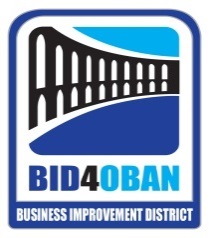 1.Your business/trading  name 2.Contact namePosition in business2.a.Address of Propertywhich you would like to improve2.b.Correspondence address (if different from 2.a.)Tel.:Mobile:Website:	Email:3.Your status: please tick which applies to you:Your status: please tick which applies to you:Owner Please provide Evidence of  title (e.g. title deeds/cover letter)TenantPlease provide:Owner consent (e.g. letter/email)Copy of formal lease 4.Year Business started trading5.Number of EmployeesFull time                        part time(this is for our monitoring purposes)6.Your Proposal:Give details of the proposed improvements, e.g. colours, drawings, signage proof.Photographs (as jpg) of current condition of property must be provided; These may be used on our website.Design/ drawings where appropriate;Explain how the appearance of your business premises will be improved for potential customers7.QUOTATIONSPlease provide if possible three written tenders for each element of the work if possibleCopies of original tenders should be attached (on contractor’s headed notepaper).  Work element 1: (e.g. painting)a.                                      £b.                                      £c.                                       £Work element 2: (e.g. joinery)a.                                      £b.                                      £c.                                      £Work element 1: (e.g. signage design)a.                                      £b.                                      £c                                        £ Total of proposed works. Grant is capped at 75% of cost up to a maximum of £1200TOTAL OF PROPOSED QUOTATIONS         NET                                                                                      VAT          _______                                                                         Total         _______Are you VAT registered?                         YES         /            NO                                                         Grant is only paid on VAT if it is not reclaimable by the applicant.DECLARATION/ CONDITIONSI certify that to the best of my knowledge the information contained in this application is true and accurate and will adhere to the following terms and conditions:I understand that making this application does not entitle me to a grant as a right;I will not commence or commit any expenditure before receiving approval of the grant;I confirm that the quotations are bona fide competitive quotes;I will provide BID4OBAN Ltd with digital colour photos of the frontage, both before and after the work has been completed.  I understand that they will be kept on record and used for future publicity. No payments will be made until all works are completed and photographs are provided.Payment will be made when BID4Oban receives the funding claim from A&B Council.I understand that to make any misleading statement in relation to this application could make the application invalid or may mean I have to repay the grant to BID4OBAN Ltd.DECLARATION/ CONDITIONSI certify that to the best of my knowledge the information contained in this application is true and accurate and will adhere to the following terms and conditions:I understand that making this application does not entitle me to a grant as a right;I will not commence or commit any expenditure before receiving approval of the grant;I confirm that the quotations are bona fide competitive quotes;I will provide BID4OBAN Ltd with digital colour photos of the frontage, both before and after the work has been completed.  I understand that they will be kept on record and used for future publicity. No payments will be made until all works are completed and photographs are provided.Payment will be made when BID4Oban receives the funding claim from A&B Council.I understand that to make any misleading statement in relation to this application could make the application invalid or may mean I have to repay the grant to BID4OBAN Ltd.SIGNATUREDate:CHECKLIST FOR APPLICANTEvidence of title or a formal leaseConsent of owner (if applicable)Confirmation of VAT statusDrawings and specification of the workQuotations for 3 competitive tenders if possiblePhotograph of the current business frontage/façadePlanning consent/ evidence of pre-application discussion (if required)Application form signed/date on final page.